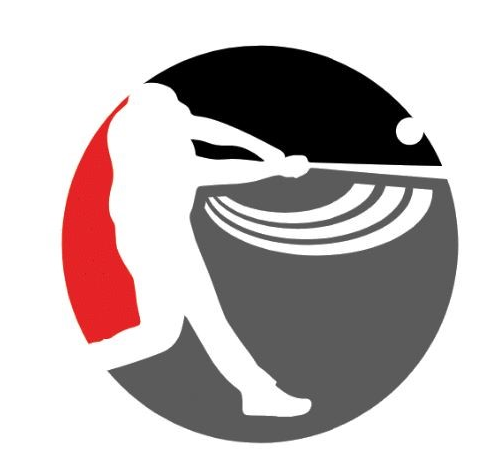 Elite Baseball, LLC2024 Elite Baseball Summer Ball – St. Thomas More /Elite Cougars Player ProfilePlayer Name________________________________________ Age___ Grade in Fall 2024 _______ Player Cell # _________________Address ______________________________________City ________________Zip_________Parent Info: Mom Cell _____________________________ Dad Cell_________________________________Emergency Contact: _____________________________________ Phone Number ___________________________Player Insurance Company _____________________________________ Policy # _____________________________________Insurance Group _____________________________Player Info: GPA: ____ ACT/SAT ________ Schools of Interest _______________________________________________________________ Bats R/L/S ______ Throws R/L ______ Shirt Size YXL-Ad XXL ______ Hat S/M or M/L ______ Cost: $650/player:  Elite Baseball, LLC does not provide accident or medical insurance for program participants. I recognize that participation in Elite Baseball, LLC sponsored activities may expose my child to risk of injury. I agree to hold Elite Baseball, LLC. harmless from any claims, which may occur through participation in any Elite Baseball, LLC program. In case of emergency or accident and I am unable to be contacted, I hereby grant Elite Baseball, LLC or his/her agent/coach to secure proper medical treatment and transportation for my child to an appropriate facility for treatment. I have read and understand the above information. My child has my permission to participate in Elite Baseball, LLC. sponsored programs in accordance with the conditions set forth. Printed Name of Parent/Guardian ___________________________________________Signature of Parent/Guardian _________________________________________ Date __________________________________Elite Baseball, LLC. 225-223-4820 – www.roosterselitebaseball.com – 5295 Timber Cove Street, Baton Rouge, La. 70808